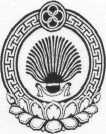 ХАЛЬМГ ТАҢҺЧИН                        ҮЛДЧН СЕЛӘНӘ МУНИЦИПАЛЬН                  БҮРДӘЦИН             АДМИНИСТРАЦАДМИНИСТРАЦИЯ УЛЬДЮЧИНСКОГО СЕЛЬСКОГО МУНИЦИПАЛЬНОГО ОБРАЗОВАНИЯ РЕСПУБЛИКИ КАЛМЫКИЯ359032, Республика Калмыкия, Приютненский район, с. Ульдючины, ул. Северная, 23                  (84736) 9-7-1-82, e-mail: smo.Ulduchiny@mail.ru              ПОСТАНОВЛЕНИЕ № 23«15» декабря  2017 г                                                                                                   с. УльдючиныОб утверждении Плана работы администрации  Ульдючинского сельского  муниципального образования по осуществлению первичного воинского учета на 2018 год         В соответствии  с Конституцией Российской Федерации, Федеральными законами от 31  мая  1996 года №  61-ФЗ «Об обороне», 26 февраля 1997 года № 31-ФЗ «О мобилизационной подготовке и мобилизации в Российской Федерации», 28 марта 1998 года № 53-ФЗ «О воинской обязанности и военной службе», 6 октября 2003 года № 131-ФЗ «Об общих принципах организации местного самоуправления в Российской Федерации», постановлением Правительства Российской  Федерации от 27 ноября 2006 года № 719 « Об утверждении Положения о воинском  учете», Уставом  Ульдючинского сельского муниципального образования,                                                          постановляю: 1. Утвердить План работы администрации Ульдючинского сельского муниципального образования по осуществлению первичного воинского учета на 2018 год (прилагается). 2.  Настоящее решение разместить на официальном сайте Приютненского  района в сети Интернет: http://priutnoe.rk08.ru 3. Постановление вступает в силу со дня его подписания. Глава  Ульдючинского СМО РК _______________ Б.И. Санзыров